рабочая  ПРОГРАММа УЧЕБНОЙ ДИСЦИПЛИНЫФИЗИЧЕСКАЯ КУЛЬТУРАПрофессия 08.01.07 Мастер общестроительных работ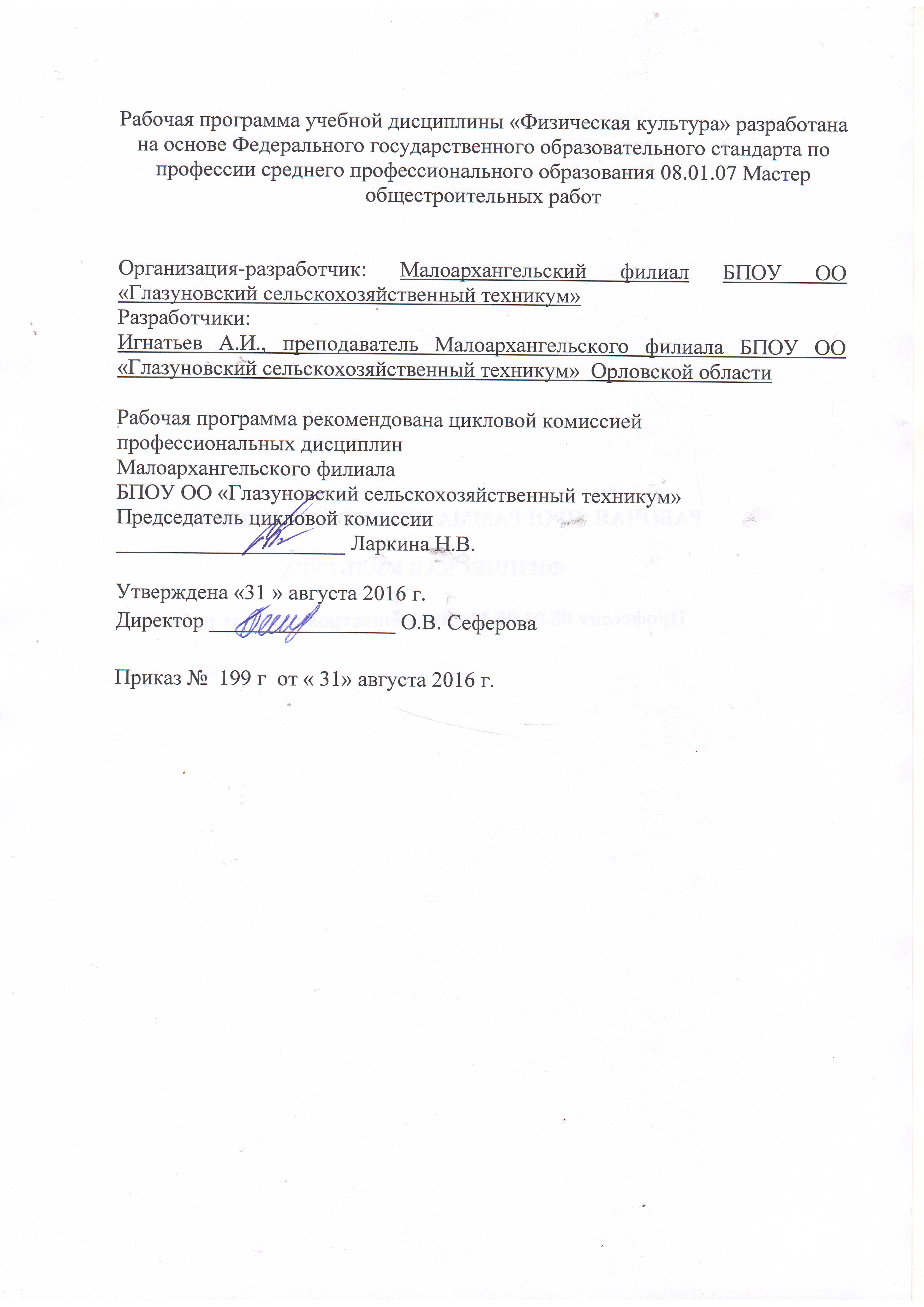 СОДЕРЖАНИЕПАСПОРТ РАБОЧЕЙ ПРОГРАММЫ УЧЕБНОЙ ДИСЦИПЛИНЫ             4 СТРУКТУРА И СОДЕРЖАНИЕ РАБОЧЕЙ ПРОГРАММЫ УЧЕБНОЙДИСЦИПЛИНЫ	                                                                                                             6УСЛОВИЯ РЕАЛИЗАЦИИ РАБОЧЕЙ ПРОГРАММЫ УЧЕБНОЙДИСЦИПЛИНЫ                                                                                                  11КОНТРОЛЬ И ОЦЕНКА РЕЗУЛЬТАТОВ ОСВОЕНИЯ УЧЕБНОЙДИСЦИПЛИНЫ                                                                                                  13	1. ПАСПОРТ  ПРОГРАММЫ УЧЕБНОЙ   ДИСЦИПЛИНЫФизическая культура1.1. Область применения программыРабочая программа учебной дисциплины является частью основной профессиональной образовательной программы в соответствии с ФГОС по профессии  08.01.07 «Мастер общестроительных работ».1.2. Место учебной дисциплины в структуре основной профессиональнойобразовательной программы:дисциплина входит в общепрофессиональный  цикл.1.3. Цели и задачи учебной дисциплины – требования к результатамосвоения учебной дисциплины:В результате освоения учебной дисциплины обучающийся должен уметь:- выполнять индивидуально подобранные комплексы оздоровительнойи адаптивной (лечебной) физической культуры, композиции ритмическойи аэробной гимнастики, комплексы упражнений атлетической гимнастики;- выполнять простейшие приемы самомассажа и релаксации;-преодолевать искусственные и естественные препятствия сиспользованием разнообразных способов передвижения;- выполнять приемы защиты и самообороны, страховки и самостраховки;- осуществлять творческое сотрудничество в коллективных формах занятийфизической культурой;В результате освоения учебной дисциплины обучающийся должен знать:- влияние оздоровительных систем физического воспитания на укреплениездоровья, профилактику профессиональных заболеваний и вредныхпривычек;- способы контроля и оценки физического развития и физическойподготовленности;- правила и способы планирования системы индивидуальных занятийфизическими упражнениями различной направленности;1.4. Перечень формируемых компетенций:ОК 2. Организовывать собственную деятельность, исходя из цели и способов ее достижения, определенных руководителем.ОК 3. Анализировать рабочую ситуацию, осуществлять текущий и итоговый контроль, оценку и коррекцию собственной деятельности, нести ответственность за результаты своей работы.ОК 6. Работать в команде, эффективно общаться с коллегами, руководством, клиентами.ОК 7. Исполнять воинскую обязанность, в том числе с применением полученных профессиональных знаний .1.5. Количество часов на освоение рабочей программыучебной дисциплины:максимальной учебной нагрузки обучающегося 60 часа, в том числе:обязательной аудиторной учебной нагрузки обучающегося 40 часов;самостоятельной работы обучающегося 20 часов2. СТРУКТУРА И СОДЕРЖАНИЕ УЧЕБНОЙ ДИСЦИПЛИНЫ2.1. Объем учебной дисциплины и виды учебной работы2.2. Тематический план и содержание учебной дисциплины«Физическая культура»                    Для характеристики уровня освоения учебного материала используются следующие обозначения:1. – ознакомительный (узнавание ранее изученных объектов, свойств);2. – репродуктивный (выполнение деятельности по образцу, инструкции или под руководством)3. – продуктивный (планирование и самостоятельное выполнение деятельности, решение проблемных задач)3.	УСЛОВИЯ РЕАЛИЗАЦИИ ПРОГРАММЫ ДИСЦИПЛИНЫ3.1.	Требования к минимальному материально-техническомуобеспечениюРеализация программы дисциплины требует наличия спортивного залаОборудование и технические средства учебного кабинета:1.	Маты гимнастические2.	Брусья гимнастические3.	Обручи гимнастические.4.	Столы для настольного тенниса5.	Ракетки для настольного тенниса6.	Доски подкидные7.	Мячи баскетбольные8.	Мячи волейбольные9.	Мячи футбольные10.	Гиря	16 кг.11.	Секундомер12.	Сетка волейбольная13.	Щиты баскетбольные14.	Кольца баскетбольные15.	Шведская стенка16.	Ворота футбольные17.	Скамейки гимнастические18.	Гранаты 500 и 700 г.3.2. Информационное обеспечение обученияОсновные источники:1.Решетников Н.В., Кислицын Ю.Л. Физическая культура: учебное пособие для студентов СПО.  М., 2015.Интернет-  источники:http://window.edu.ru/window_catalog/pdf2txt?p_id=1564http://www.mgau.ru/files/otchet2008g.dochttp://www.referat-911.ru/referat/fizkultura/2_object77521.htmlhttp://school6-kovylkino.narod.ru/Files/uchebno_vospit_process.dochttp://www.gimnaziya5.ru/attach/Obrazovatelnaya_programma.dochttp://www.book-ua.org/FILES/textbooks/1_03_2008/tb0104.htmhttp://kn.kture.kharkov.ua/entrant_plans.php?type=series&lang=RU&speciality=%CF%C8http://www.miem.edu.ru/files/01_03_07/otchet.doс4. КОНТРОЛЬ И ОЦЕНКА РЕЗУЛЬТАТОВ ОСВОЕНИЯ УЧЕБНОЙДИСЦИПЛИНЫКонтрольиоценкарезультатовосвоенияучебнойдисциплиныосуществляется преподавателем в процессе проведения практическихзанятий и лабораторных работ, тестирования, а также выполненияобучающимися индивидуальных заданий, проектов, исследований.Формы и методы контроля и оценки результатов обучения должны позволять проверять у обучающихся развитие общих компетенций Вид учебной работыОбъем часовМаксимальная учебная нагрузка (всего)60Обязательная аудиторная учебная нагрузка (всего) 40в том числе:теоретические занятия2практические занятия38Самостоятельная работа (всего)20в том числе:чтение информационных источников по изучаемым темам1самостоятельная разработка  и выполнение комплексов физических упражнений для развития основных физических качеств                                                                                              16выполнение подводящих упражнений для освоения техники изучаемых двигательных действий2 выполнение комплексов упражнений, повышающих работоспособность в избранной профессиональной деятельности1Дифференцированный зачетДифференцированный зачетНаименование разделов и темСодержание учебного материала,  практические занятия, самостоятельная работаобучающихся.Объем часовУровень освоения12234Раздел 1.Научно-методические основы формирования физической культуры личностиНаучно-методические основы формирования физической культуры личности3Тема 1.1.Общекультурное и социальное значение физической культуры. Здоровый образ жизни.Содержание учебного материалаСодержание учебного материала32Тема 1.1.Общекультурное и социальное значение физической культуры. Здоровый образ жизни.1Основы методики самостоятельных занятий физическими упражнениями.12Тема 1.1.Общекультурное и социальное значение физической культуры. Здоровый образ жизни.2Основы здорового образа и стиля жизни.12Тема 1.1.Общекультурное и социальное значение физической культуры. Здоровый образ жизни.Самостоятельная работа:Самостоятельная работа:1Тема 1.1.Общекультурное и социальное значение физической культуры. Здоровый образ жизни.- чтение информационных источников по изучаемым темам- чтение информационных источников по изучаемым темам1Раздел 2.Учебно-практические основы формирования физической культуры личностиУчебно-практические основы формирования физической культуры личности50Тема 2.1.
Легкая атлетикаСодержание учебного материалаСодержание учебного материала83Тема 2.1.
Легкая атлетикаПрактические занятияПрактические занятия53Тема 2.1.
Легкая атлетика1Инструктаж по технике безопасности. Техника спринтерского бега. Развитие быстроты.13Тема 2.1.
Легкая атлетика2Техника бега на средние и длинные  дистанции. Развитие выносливости.13Тема 2.1.
Легкая атлетика3Техника эстафетного бега. Развитие скоростно-силовых качеств.13Тема 2.1.
Легкая атлетика4Техника легкоатлетических прыжков. Развитие скоростно-силовых качеств.13Тема 2.1.
Легкая атлетика5Техника легкоатлетических метаний. Развитие скоростно-силовых качеств, координационных способностей.13Тема 2.1.
Легкая атлетикаСамостоятельная работа:Самостоятельная работа:3Тема 2.1.
Легкая атлетикаСамостоятельная работа:Самостоятельная работа:3Тема 2.1.
Легкая атлетика- выполнение подводящих упражнений для освоения техники изучаемых двигательных действий- выполнение подводящих упражнений для освоения техники изучаемых двигательных действий1Тема 2.1.
Легкая атлетика- самостоятельная разработка  и выполнение комплексов физических упражнений для развития основных физических качеств средствами легкой атлетики- самостоятельная разработка  и выполнение комплексов физических упражнений для развития основных физических качеств средствами легкой атлетики2Тема 2.2Кроссовая подготовка.Содержание учебного материала.Содержание учебного материала.43Тема 2.2Кроссовая подготовка.Практические занятияПрактические занятия33Тема 2.2Кроссовая подготовка.Бег по пересеченной местности до 5 км. Развитие выносливости.33Тема 2.2Кроссовая подготовка.Самостоятельная работа:Самостоятельная работа:1Тема 2.2Кроссовая подготовка.- самостоятельная разработка  и выполнение комплексов физических упражнений для развития основных физических качеств средствами легкой атлетики- самостоятельная разработка  и выполнение комплексов физических упражнений для развития основных физических качеств средствами легкой атлетики1Тема 2.3Спортивные игрыСодержание учебного материалаСодержание учебного материала233Тема 2.3Спортивные игрыПрактические занятияПрактические занятия153Тема 2.3Спортивные игрыВолейбол83Тема 2.3Спортивные игры1Инструктаж по ТБ. Правила игры. Стойки, перемещения и их сочетания. Развитие координационных способностей23Тема 2.3Спортивные игры2Технические приёмы игры. Развитие координационных способностей.23Тема 2.3Спортивные игры3Тактика игры в нападении. Индивидуальные действия игрока без мяча и с мячом, групповые и командные действия игроков. Учебная игра.23Тема 2.3Спортивные игры4Тактика игры в защите. Групповые и командные действия игроков. Учебная игра.23Тема 2.3Спортивные игры5Баскетбол43Тема 2.3Спортивные игры5Правила игры. Стойки, передвижения и остановки  игрока. Передачи мяча различными способами на месте. Развитие скоростных качеств. 13Тема 2.3Спортивные игры6Технические приёмы игры.Учебная игра Развитие скоростных качеств.13Тема 2.3Спортивные игры7Тактика игры в нападении. Индивидуальные действия игрока без мяча и с мячом, групповые и командные действия игроков. Учебная игра.13Тема 2.3Спортивные игры8Тактика игры в защите. Групповые и командные действия игроков. Учебная игра.13Тема 2.3Спортивные игры9Настольный теннис33Тема 2.3Спортивные игры9Правила игры. Стойки игрока. Способы держания ракетки:  горизонтальная хватка, вертикальная хватка. Передвижения игрока. Развитие быстроты, ловкости.13Тема 2.3Спортивные игры10Технические приёмы игры. Развитие быстроты, ловкости. Учебная игра.13Тема 2.3Спортивные игры11Тактика и стиль игры. Применение тактических комбинаций. Двухсторонняя игра.13Тема 2.3Спортивные игрыСамостоятельная работа: Самостоятельная работа: 8Тема 2.3Спортивные игры- самостоятельная разработка  и выполнение комплексов физических упражнений для развития основных физических качеств средствами спортивных игр- самостоятельная разработка  и выполнение комплексов физических упражнений для развития основных физических качеств средствами спортивных игр7Тема 2.3Спортивные игры- выполнение подводящих упражнений для освоения техники изучаемых двигательных действий- выполнение подводящих упражнений для освоения техники изучаемых двигательных действий1Тема 2.4Атлетическая гимнастикаСодержание учебного материалаСодержание учебного материала153Тема 2.4Атлетическая гимнастикаПрактические занятияПрактические занятия103Тема 2.4Атлетическая гимнастика1Комплексы упражнений с собственным весом. Развитие силы.23Тема 2.4Атлетическая гимнастика2Комплексы упражнений с гантелями. Развитие силы.33Тема 2.4Атлетическая гимнастика3Комплексы упражнений для акцентированного развития определенных мышечных групп. Круговая тренировка.33Тема 2.4Атлетическая гимнастика4Комплексы упражнений для развития гибкости в процессе занятий атлетической гимнастикой.23Тема 2.4Атлетическая гимнастикаСамостоятельная работаСамостоятельная работа5Тема 2.4Атлетическая гимнастика- самостоятельная разработка  и выполнение комплексов физических упражнений для развития основных физических качеств средствами атлетической гимнастики  - самостоятельная разработка  и выполнение комплексов физических упражнений для развития основных физических качеств средствами атлетической гимнастики  5Раздел 3Профессионально-прикладная физическая подготовка (ППФП)Профессионально-прикладная физическая подготовка (ППФП)7Тема 3.1.
Сущность и содержание ППФП в достижении высоких профессиональных результатовСодержание учебного материалаСодержание учебного материала33Тема 3.1.
Сущность и содержание ППФП в достижении высоких профессиональных результатовПрактические занятияПрактические занятия23Тема 3.1.
Сущность и содержание ППФП в достижении высоких профессиональных результатов1Комплексы физических упражнений для развития ведущих для данной профессии физических качеств.13Тема 3.1.
Сущность и содержание ППФП в достижении высоких профессиональных результатов2Комплексы общеразвивающих упражнений оздоровительной и корригирующей направленности.13Тема 3.1.
Сущность и содержание ППФП в достижении высоких профессиональных результатовСамостоятельная работа:Самостоятельная работа:1Тема 3.1.
Сущность и содержание ППФП в достижении высоких профессиональных результатов- выполнение комплексов упражнений, повышающих работоспособность в избранной профессиональной деятельности- выполнение комплексов упражнений, повышающих работоспособность в избранной профессиональной деятельности1Тема 3.2Военно-прикладная физическая подготовкаСодержание учебного материала43Тема 3.2Военно-прикладная физическая подготовкаПрактические занятия33Тема 3.2Военно-прикладная физическая подготовка1Строевая подготовка (строевые приёмы и перестроения на месте и в движении),13Тема 3.2Военно-прикладная физическая подготовка2Физическая подготовка. Техника преодоления полосы препятствий.13Тема 3.2Военно-прикладная физическая подготовка3Комбинированная эстафета. 13Тема 3.2Военно-прикладная физическая подготовкаСамостоятельная работа:Самостоятельная работа:1Тема 3.2Военно-прикладная физическая подготовка- самостоятельная разработка  и выполнение комплексов физических упражнений для развития основных физических качеств.  - самостоятельная разработка  и выполнение комплексов физических упражнений для развития основных физических качеств.  1Тема 3.2Военно-прикладная физическая подготовкаВсегоВсего60 часовРезультаты обученияКритерии оценкиФормы и методы оценкиЗнания:В результате освоения учебной дисциплины обучающийся должен знать: - влияние оздоровительных системфизического воспитания на укреплениездоровья, профилактикупрофессиональных заболеваний ивредных привычек;- способы контроля и оценкифизического развития и физическойподготовленности;- правила и способы планированиясистемы индивидуальных занятийфизическими упражнениями различнойнаправленности.- владение основополагающими понятиями; - понимают сущность системы физической культуры и имеют представление о значении физической культуры в жизнедеятельности;Знание форм занятий физическими упражнениямиТекущий контроль при проведении: Оценка устного ответа Оценка выполнения тестового заданияУмения: В результате освоения учебной дисциплины обучающийся должен уметь: - выполнять индивидуальноподобранные комплексыоздоровительной и адаптивной(лечебной) физической культуры,композиции ритмической и аэробнойгимнастики, комплексы упражненийатлетической гимнастики;- выполнять простейшие приемысамомассажа и релаксации;- преодолевать искусственные иестественные препятствия сиспользованием разнообразных способовпередвижения;- выполнять приемы защиты исамообороны, страховки исамостраховки;- осуществлять творческоесотрудничество в коллективных формах занятий физической культурой.- выполнение упражнения разминки и подготовительных упражнений; - работа с отягощениями и спортивными снарядами- проведение самоконтроля.Текущий контроль: Практическое занятиеПромежуточный контроль: Дифференцированный зачетРезультаты (освоенные общие компетенции)Основные показатели оценки результатаФормы и методы контроля и оценкиОК 2. Организовывать собственную деятельность, исходя из цели и способов ее достижения, определенных руководителем..выбор и применение методов и способов решения поставленных задач, оценка их эффективности и качества.-Интерпретация результатов наблюдений за деятельностью обучающегося в ходе самостоятельного выполнения физического упражненияОК 3. Анализировать рабочую ситуацию, осуществлять текущий и итоговый контроль, оценку и коррекцию собственной деятельности, нести ответственность за результаты своей работы.-анализ ситуаций;-решение стандартных и нестандартных задач в ходе спортивных игр и соревновательной деятельности.Интерпретация результатов наблюдений за деятельностью обучающегося в процессе освоения образовательной программыОК 6. Работать в команде, эффективно общаться с коллегами, руководством, клиентами.-анализ спортивно- игровых ситуаций;-решение стандартных и нестандартных задач.Проверка знаний тактических приемов в спортивных          играхОК 7. Исполнять воинскую обязанность, в том числе с применением полученных профессиональных знанийвыбор и применение методов и способов решения поставленных задач, оценка их эффективности и качества.Выполнение комплекса профессионально прикладной направленности